Погледај слику, па уради задатке испод.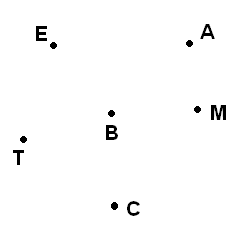 На слици видим укуно  ____ пресека линија.Напиши које тачке су тачке пресека криве и праве линије: ___, ___, ___.На квадратној мрежи нацртај 3 дужи: АВ, СМ и ЕТ, али тако да дуж АВ буденајкраћа, а дуж  СМ најдужа.Нацртај отворену изломљену линију АЕМСВТ.    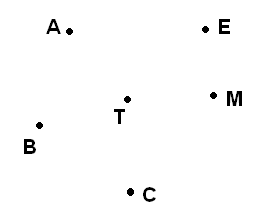 